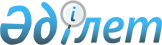 О меpах по pеализации Положения о купонном механизме пpиватизации госудаpственной собственности в Казахской ССР
					
			Утративший силу
			
			
		
					Постановление Кабинета Министpов Казахской ССР от 5 ноябpя 1991 г. N 667. Утратило силу постановлением Правительства Республики Казахстан от 2 июля 2013 года № 673

      Сноска. Утратило силу постановлением Правительства РК от 02.07.2013 № 673 (вводится в действие по истечении десяти календарных дней со дня первого официального опубликования).      Кабинет Министров Казахской ССР постановляет: 

      1. Утвердить прилагаемое Типовое положение об организации работы комиссий исполкомов местных Советов народных депутатов по реализации купонного механизма приватизации государственной собственности в Казахской ССР. 

      2. Исполкомам областных, Алма-Атинского и Ленинского городских Советов народных депутатов: 

      принять меры по созданию в 10-дневный срок комиссий по реализации купонного механизма при исполкомах городских (без районного деления), районных, сельских, поселковых (аульных) Советов народных депутатов; 

      обеспечить деятельность комиссий помещениями, автотранспортом, средствами связи, оргтехникой; 

      оказать содействие учреждениям Сберегательного банка Казахской ССР в организации работы по проведению операций с приватизационными купонами и обеспечению их чековыми книжками. 

      3. Сберегательному банку Казахской ССР обеспечить открытие лицевых счетов на неиспользованные населением для выкупа жилья приватизационные купоны. 

      4. Государственному комитету Казахской ССР по материально-техническому снабжению выделить Сберегательному банку Казахской ССР для изготовления необходимых бланковых материалов 30 тонн карточной и 20 тонн писчей бумаги. 

      5. В целях создания более благоприятных условий для приватизации государтвенного жилищного фонда разрешить учреждениям банков Казахской ССР предоставлять гражданам республики (при недостаточности купонов и денежных сбережений для выкупа жилья) ссуду в размере до 15 тыс. рублей с погашением в течение 10 лет, начиная со следующего квартала после получения ссуды, на условиях, предусмотренных Указом Президента Казахской ССР от 19 марта 1991 г. N 286 " О дополнительных мерах по дальнейшему развитию индивидуального жилищного строительства и жилищной кооперации ". 

      Рекомендовать трудовым коллективам заключать договоры со своими работниками о погашении за счет средств фонда потребления задолженности по ссудам банка. 

      6. Государственному комитету Казахской ССР по государственному имуществу осуществлять методическое руководство деятельностью комиссий по реализации купонного механизма исполкомов местных Советов народных депутатов. 

      7. Исполкомам областных, Алма-Атинского и Ленинского городских Советов народных депутатов ежеквартально представлять в Кабинет Министров Казахской ССР информацию о ходе приватизации государственной собственности с помощью купонов. 

      8. Приватизацию государственного жилищного фонда проводить в обстановке широкой гласности, с освещением хода продажи квартир (домов) в средствах массовой информации. 

 

                                             Утверждено                                 постановлением Кабинета Министров                                           Казахской ССР                                      от 5 ноября 1991 г. N 667 



 

                       Типовое Положение 



 

         об организации работы комиссий исполкомов местных 

         Советов народных депутатов по реализации купонного 

        механизма приватизации государственной собственности 

                            в Казахской ССР 

      Настоящее Положение в соответствии с Законом Казахской ССР "О разгосударствлении и приватизации" и Положением о купонном механизме приватизации государственной собственности в Казахской ССР определяет основные правила создания и организации работы комиссий исполкомов Советов народных депутатов по реализации купонного механизма приватизации. 

      1. Исполкомы городских (без районного деления), районных, сельских, поселковых (аульных) Советов народных депутатов в соотсетствии с пунктом 9 Положения о купонном механизме приватизации государственной собственности в Казахской ССР создают комиссии по определению количества причитающихся гражданам купонов оценки стоимости домов и квартиры (дома), а также открытию им в учреждениях Сберегательного банка Казахской ССР лицевых счетов (далее - комиссия). 

      2. Комиссия создается из представителей исполкома местного Совета народных депутатов, трудовых коллективов предприятий и организаций, органов Государственного комитета Казахской ССР по государственному имуществу, государственной статистики и социального обеспечения, жилищно-эксплуатационных организаций, учреждений Сберегательного банка Казахской ССР, профсоюзов и других общественных организаций. 

      Отсутствие в сельской местности некоторых из перечисленных в настоящем пункте представителей, за исключением органов Государственного комитета Казахской ССР по государственному имуществу, не является препятствием для создания комиссии. 

      Состав комиссии и ее председатель утверждаются решением исполкома Совета народных депутатов. 

      Комиссия вправе формировать группы специалистов по отдельным направлениям ее работы. С экспертами и специалистами, привлекаемыми к работе в комиссии, заключаются трудовые договоры, в которых оговариваются прва и обязанности сторон на время работы и после ее завершения. 

      Лица, привлекаемые к работе в комиссии, освобождаются от основной работы с сохранением средней заработной платы на основании документов, выдаваемых комиссией. 

      3. Обеспечение деятельности комиссии помещением, автотранспортом, средствами связи, оргтехникой осуществляется исполкомами местных Советов народных депутатов. 

      4. Задачами комиссии являются: 

      организация работы по установлению лиц, имеющих право на получение приватизационных купонов и желающих выкупить жилье; 

      определение количества причитающихся гражданам приватизационных купонов в соответствии с их трудовым стажем и установленными льготами; 

      оценка стоимости приватизируемых домов и квартир; 

      составление специальных ведомостей для открытия лицевых счетов в учреждениях Сберегательного банка Казахской ССР; 

      контроль за оформлением специальных приватизационных вкладов и лицевых счетов граждан в учреждениях Сбербанка Казахской ССР. 

      5. Необходимые сведения о трудовом стаже, соответствующих льготах граждан и составе семьи для получения приватизационных купонов представляются комиссии по месту нахождения выкупаемой квартиры (дома) гражданами на основании документов, выдаваемых администрацией предприятий, учреждений и организаций, жилищно-эксплуатационными организациями, а также органами социального обеспечения и народного образования. 

      6. Заседания комиссии проводятся при наличии не менее 2\3 ее членов. 

      Решение комиссии оформляется протоколом, который подписывается всеми членами комиссии, участвующими в данном заседании. 

      7. Комиссия по итогам своей работы составляет ведомости, в которых указывается порядковый номер, код, фамилия, имя, отчество владельца, стаж его работы, наличие несовершеннолетних детей, соответствующих льгот и количество начисленных гражданину приватизационных купонов. 

      8. Граждане имеют право получить в комиссии справки о количестве начисленных им купонов, стоимости квартиры (дома) для заключения договора купли-продажи и оформления выкупа квартиры (дома) в исполкоме местного Совета народных депутатов. 

      9. Купоны, не использованные для выкупа квартиры (дома), передаются комиссией по специальным ведомостям в учреждения Сберегательного банка Казахской ССР и являются основанием для зачисления купонов на лицевые счета граждан. Специальные ведомости для открытия гржданам лицевых счетов в учреждениях Сберегательного банка Казахской ССР составляются на основании личных заявлений граждан в следующих случаях: 

      при отказе гражданина от выкупа государственной квартиры (дома); 

      при наличии остатка купонов после выкупа квартиры (дома); 

      если гражданин имеет частное домовладение или не имеет жилья. 

      10. Решения комиссии могут быть обжалованы в исполком местного Совета народных депутатов. 

      11. На основании настоящего Положения исполкомы местных Советов народных депутатов могут дополнять комиссию с учетом местных условий. 

 
					© 2012. РГП на ПХВ «Институт законодательства и правовой информации Республики Казахстан» Министерства юстиции Республики Казахстан
				